ИЗВЕЩЕНИЕ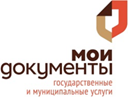 КассирПолучатель платежа: ИНН 7727406020 КПП: 770801001 Казначейство России (ФНС России)                                                                                                                                                                                                                       (наименование получателя)Банк получателя: ОТДЕЛЕНИЕ ТУЛА БАНКА РОССИИ// УФК по Тульской области, г. Тула          (наименование банка получателя средств)БИК 017003983 ЕКС 40102810445370000059 счет 03100643000000018500КБК 18210807310018000110 ОКТМО 46790000Получатель платежа: ИНН 7727406020 КПП: 770801001 Казначейство России (ФНС России)                                                                                                                                                                                                                       (наименование получателя)Банк получателя: ОТДЕЛЕНИЕ ТУЛА БАНКА РОССИИ// УФК по Тульской области, г. Тула          (наименование банка получателя средств)БИК 017003983 ЕКС 40102810445370000059 счет 03100643000000018500КБК 18210807310018000110 ОКТМО 46790000ИЗВЕЩЕНИЕКассирИЗВЕЩЕНИЕКассир(фамилия, имя, отчество, адрес плательщика)(фамилия, имя, отчество, адрес плательщика)ИЗВЕЩЕНИЕКассирИЗВЕЩЕНИЕКассирИЗВЕЩЕНИЕКассирВИД УСЛУГСуммаИЗВЕЩЕНИЕКассирза повторную выдачу свидетельства о постановке на учет в налоговом органе               300 руб.ИЗВЕЩЕНИЕКассир_____________________________________________________________(сумма прописью)Плательщик «___» _________20    г.                                                                                        (подпись плательщика)_____________________________________________________________(сумма прописью)Плательщик «___» _________20    г.                                                                                        (подпись плательщика)ИЗВЕЩЕНИЕКассирПолучатель платежа: ИНН 7727406020 КПП: 770801001 Казначейство России (ФНС России)»                                                                                                                                                                                                   (наименование получателя)Банк получателя: ОТДЕЛЕНИЕ ТУЛА БАНКА РОССИИ// УФК по Тульской области, г. Тула          (наименование банка получателя средств)БИК 017003983 ЕКС 40102810445370000059 счет 03100643000000018500КБК 18210807310018000110 ОКТМО 46790000Получатель платежа: ИНН 7727406020 КПП: 770801001 Казначейство России (ФНС России)»                                                                                                                                                                                                   (наименование получателя)Банк получателя: ОТДЕЛЕНИЕ ТУЛА БАНКА РОССИИ// УФК по Тульской области, г. Тула          (наименование банка получателя средств)БИК 017003983 ЕКС 40102810445370000059 счет 03100643000000018500КБК 18210807310018000110 ОКТМО 46790000ИЗВЕЩЕНИЕКассирИЗВЕЩЕНИЕКассир(фамилия, имя, отчество, адрес плательщика)(фамилия, имя, отчество, адрес плательщика)ИЗВЕЩЕНИЕКассирИЗВЕЩЕНИЕКассирИЗВЕЩЕНИЕКассирВИД УСЛУГИЗВЕЩЕНИЕКассирза повторную выдачу свидетельства о постановке на учет в налоговом органе               300 руб.ИЗВЕЩЕНИЕКассир_____________________________________________________________(сумма прописью)Плательщик «___» _________20    г.                                                                                        (подпись плательщика)_____________________________________________________________(сумма прописью)Плательщик «___» _________20    г.                                                                                        (подпись плательщика)